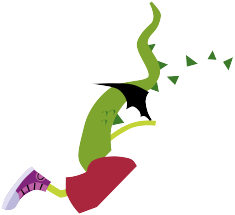 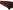 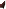 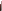 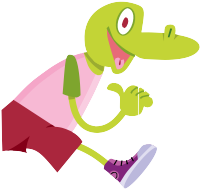 Årsplan 5.klasse engelsk 2018-19Everyday Practice – gjennom hele året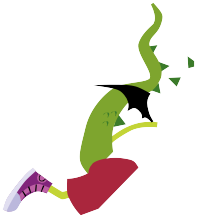 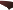 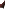 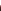 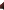 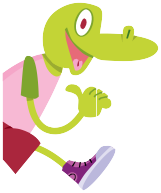 PeriodeKapittel og temaLanguage workWriteLæringsmålVurderingAugust SeptemberKapittel 1 It’s My Life!Personlige pronomen To be i presensVerb i presensIdentity CardSpråklæring:kunne se nytten av å kunne ord, uttrykk og setningsmønstre for å fortelle om seg selv, familie, venner, hjem, kjæledyr, fritidsaktiviteter og shoppingkunne kjenne igjen og bruke personlig pronomen – subjektsformkunne bøying av “to be” i presens og 3. person -s på verb i presenskunne bruke spørreordenebruke ulike hjelpemidler, deriblant digitale ressurser og ordbøker, i egen språklæringMuntlig kommunikasjon:kunne lytte til, forstå og bruke et ordforråd som dekker ulike kjente emnerkunne innlede, holde i gang og avslutte samtaler knyttet til kjente situasjoner om seg selv, familie, venner, hjem, kjæledyr, fritidsaktivi- teter, skole, innkjøp og lommepengerkunne bruke høflighetsuttrykk og angi priser, mengder og størrelser knyttet til innkjøpkunne spørre om klokka og angi riktig klokkeslettkunne holde en presentasjonSkriftlig kommunikasjon:kunne forstå hovedinnholdet i tekster om familier, fritidsaktiviteter, norsk og britisk skolehverdag, innkjøp og lommepengerkunne bruke grunnleggende mønstre for rettskriving, ordbøying, setnings- og tekstbygging i produksjon av tekstkunne bruke digitale verktøy og andre ressurser for å finne relevant informasjon og lage ulike teksterKultur, samfunn og litteratur:kunne delta i enkle dialoger og sammenlikne norsk og engelsk skole- hverdagI can talk about myself, my family and what kind of house we live in. I can list seven different kinds of pets.I can talk about my interests or hobbies.I can write an identity card.I can give examples of personal pronouns.I know how to use am, are or is. I can give you examples of when to use like or likes.I can name five different question words and their meanings.I can give three facts about Norway.I can talk about school life in the UK.I can list ten clothes words.I can name three different kinds of shops.I can ask for the price of things in shops.I know five different things to do to help at home.I can give a presentation of myself.Oktober NovemberKapittel 2 How the Body WorksUbestemt og bestemt artikkelTo do i presens, spørsmål og nektingFive Senses PoemSpråklæring:kunne noen norske og engelske ord med felles opphav, og stum kMuntlig kommunikasjon:kunne forstå og bruke ord og uttrykk knyttet til kroppen, helse, sykdom og sansenekunne forstå og bruke ord og uttrykk knyttet til mengde og høydeSkriftlig kommunikasjon:kunne skrive setninger om seg selv og egne vaner knyttet til kroppen, helse, aktiviteter og kostholdskrive sansediktlage spørsmål og svar med to doKultur, samfunn og litteratur:kunne delta i framføring av dialoger og rollespillI can name at least 10 body parts. I can name five senses.I can make sentences with do and does. I can name at least three different body reactions.I can give examples of sayings with the word mind.I can give examples of fruits and vegetables.I can say how tall I am.I can write and pronounce words with a silent k.I can use a and an before nouns and adjectives.I can ask questions using to do.I can answer questions using to do.November DesemberKapittel 3 Let’s Go To the UK!To have i presens, spørsmål og nektingDiarySpråklæring:kunne se nytten av å kunne ord, uttrykk og setningsmønstre for å fortelle om Storbritannia, bruke høflighetsfraser og matematikkkunne bøye verbet “to have” i presens og kunne stille og svare på spørsmål med “to have”bruke ulike hjelpemidler, deriblant digitale ressurser og ordbøker, i egen språklæringMuntlig kommunikasjon:kunne lytte til, forstå og bruke et ordforråd som dekker ulike kjente emnerkunne innlede, holde i gang og avslutte samtaler knyttet til kjente situasjoner om reising, geografi, landemerker, kjente folk, matkultur, høflighetsfraser og matematikkkunne bruke høflighetsuttrykk knyttet til matkulturenSkriftlig kommunikasjon:kunne forstå hovedinnholdet i tekster om og fra Storbritanniakunne bruke grunnleggende mønstre for rettskriving, ordbøying, setnings- og tekstbygging i produksjon av tekstkunne bruke digitale verktøy og andre ressurser for å finne relevant informasjon og lage ulike teksterKultur, samfunn og litteratur:kunne sammenlikne Norge og StorbritanniaI know the capital cities of the four countries in the UK.I can give five examples of London attractions.I can tell someone about travelling from an airport.I can read a map and tell you how to get to a place.I know how to use has and have.I can name three different kinds of British food.I can say a tongue twister with the letter p.I can use three different phrases to be polite.I know three different things from Scotland.I can sing a Scottish song.I can name a saying from the UK and explain its meaning.I can write a diary entry.I can do five simple maths sums.I can retell a folk tale from the UK.PeriodeKapittel og temaLanguage workWriteLæringsmålVurderingJanuar FebruarKapittel 4 Let’s ReadLesestrategier AdjektivFive Line PoemBook ReviewSpråklæring:repetere og bruke adjektiver i beskrivelserkunne gradbøye adjektiverrepetere og kunne bruke preposisjoner i egne setningerbruke ulike hjelpemidler, deriblant digitale ressurser og ordbøker, i egen språklæringMuntlig kommunikasjon:kunne gi eksempler på ulike typer teksterkunne beskrive en fiktiv karakterkunne gi en kort presentasjon av en bokanmeldelseSkriftlig kommunikasjon:kunne bruke lese- og skrivestrategier (be a STAR-reader)kunne lese og forstå ulike typer tekster av varierende omfang fra forskjellige kilderkunne bruke grunnleggende mønstre for rettskriving, ordbøying, setnings- og tekstbygging i produksjon av en bokanmeldelsekunne bruke digitale verktøy og andre ressurser for å finne relevant informasjon og lage ulike teksterKultur, samfunn og litteratur:kunne fortelle om en person fra et engelskspråklig landkunne lese utdrag fra engelskspråklig barnelitteratur og snakke om personer og innholdI can recite a poem in different ways.I can give examples of five differ- ent types of texts you can read.I read for pleasure. I can retell a story.I can describe the main characters in a text.I can use the correct form of adjectives in sentences.I can write a five line poem.I can write keywords from a text. I can make sentences with prepositions.I can write a book review.I can give a short presentation of a book.Mars AprilKapittel 5 The Three RsThere is / there arePosterSpråklæring:kunne bruke ulike hjelpemidler, deriblant digitale ressurser og ordbøker, i egen språklæringMuntlig kommunikasjon:kunne lytte til, forstå og bruke et ordforråd som dekker ulike kjente emnerkunne bruke there is / there arekunne innlede, holde i gang og avslutte samtaler knyttet til kjente situasjoner om avfall og søppel, tips og aktiviteter om resirkulering og gjenbrukkunne følge instruksjoner og lage et resirkulert produktkunne uttrykke seg om mengde og foreta enkle beregninger knyttet til temaetI can say what the three Rs mean. I can sing a song about the three Rs.I can give three tips about what to recycle.I can give a tip about how to reuse something.I can give a tip about how to reduce what we use.I know how to use There is andThere are.I can talk about what people throw away.Skriftlig kommunikasjon:kunne lese og forstå hovedinnholdet i ulike typer tekster om reduksjon av forbruk, resirkulering og gjenbrukkunne bruke grunnleggende mønstre for rettskriving, ordbøying, setnings- og tekstbygging i produksjon av tekstkunne bruke digitale verktøy og andre ressurser for å finne relevant informasjon og lage ulike teksterKultur, samfunn og litteratur:kunne delta i enkle dialoger og sammenlikne hvordan elever i Norge og i engelskspråklige land resirkulerer på morsomme måterI know two other words for rubbish.I can read instructions and tell you how to make a racing car from plastic.I know three things about The Garbage-Men.I can make a poster.Mai JuniKapittel 6 Hidden TreasuresRegelrette verb i preteritum Uregelrette verb i preteritum To be i preteritumNewspaper ArticleSpråklæringkunne kjenne igjen situasjoner der det er naturlig å bruke verb i preteritumkunne kjenne igjen og bruke noen regelrette verb i preteritumkunne bøye “to be” i preteritum i enkle setningerMuntlig kommunikasjon:– kunne lytte til, forstå og bruke et ordforråd knyttet til skatter og verdifulle gjenstanderkunne innlede, holde i gang og avslutte samtaler knyttet til situasjoner i fortid og nåtidkunne bruke spørsmål og svar som grunnlag for muntlige teksterkunne delta i dialoger og rollespillSkriftlig kommunikasjon:kunne forstå hovedinnholdet i tekster om skatter og verdifulle gjenstanderkunne bruke grunnleggende mønstre for rettskriving, ordbøying, setnings- og tekstbygging i produksjon av tekstkunne bruke spørsmål og svar eller egne notater, som grunnlag for produksjon av tekstkunne skrive en kort avisartikkel ved bruk av skriverammeKultur, samfunn og litteratur:kunne fortelle om kjente historiske personer, steder og verdifulle gjenstanderI know words for different types of treasures.I know at least three facts about the Gold Rush in California.I know which questions to ask in a museum.I act out a dialogue.I can skim read and read to learn. I can talk about something that happened a long time ago.I can use some regular verbs in the past tense.I know the names of treasures found in Norway, Britain and Egypt.I can take part in a role-play. I can write a short newspaper article.